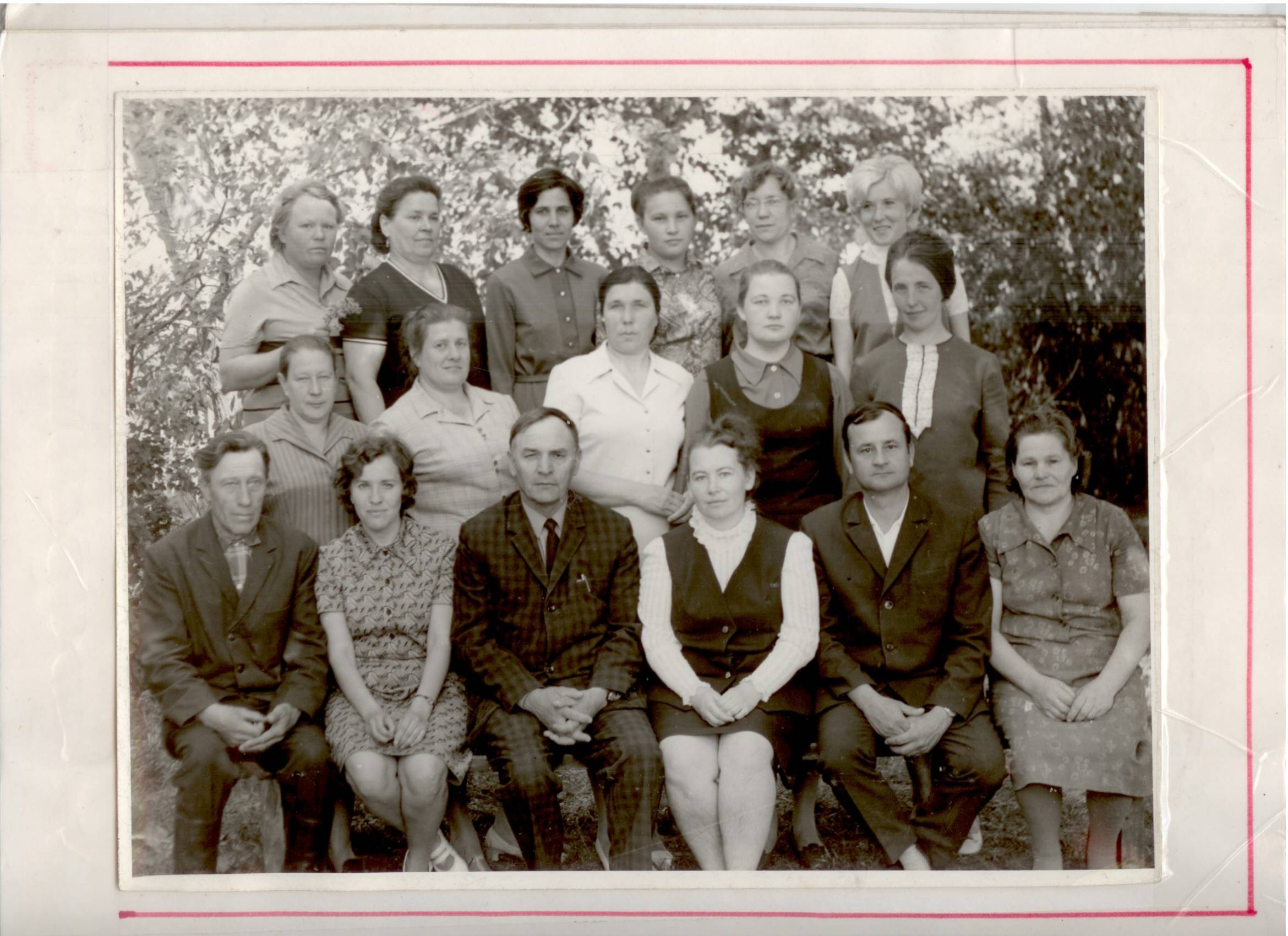 Ситникова Антонина БорисовнаОкончила Тобольское педагогическое училище. С 1952 года работала в Травянской школе учителем начальных классов и вела уроки немецкого языка в старших классах. Это был требовательный, справедливый учитель, дающий прочные знания. В 1975 году вышла на заслуженный отдых. Дважды награждена медалью «За трудовое отличие», медалью «Ветеран труда»